Dokumentation im Corona-Jahr 2019/20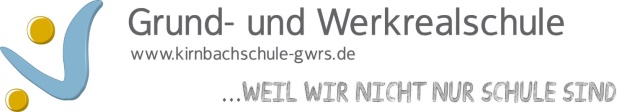 Bitte in Stichworten eintragenName der Lehrkraft: Kira A. Grau (LA)Datum der Dokumentation: 22.07.2020Klasse in 2019/20FachDas haben wir bereits erledigtDas musste noch  offen bleiben3cSportSchwimmenHandball (Kooperation TSG)Rollbrett (Handhabung und Fährübungen)Kooperative SpielEinführung Ringen und Raufen (noch keine Zweikämpfe)BrustschwimmenWasserhandballTauchen und GleitenLeichtathletikGerätturnenGymnastik und Tanz 